Obec Babice  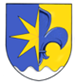           		Obecní úřad, Babice 65, 785 01 Šternberk IČ: 00635260, tel.: 585 014 875, 585 000 265, www.obecbabice.cz,e-mail: ou@obecbabice.cz, ID: qkqbtysŽádost o vydání voličského průkazu pro volby do Evropského parlamentu konané ve dnech 24. a 25. května 2019Žádám tímto v souladu s § 30 odst. 2 zákona číslo 62/2003 Sb., o volbách do Evropského parlamentu a o změně některých zákonů, ve znění pozdějších předpisů, 
o vydání voličského průkazu, abych mohl(a) uplatnit své právo volit na jiném místě, než 
ve volebním okrsku, kde jsem zapsán(a) ve stálém seznamu voličů. Jméno a příjmení:	…………………………………………………………………………….Datum narození:	…………………………………………………………………………….Trvalý pobyt:	…………………………………………………………………………….*1/ Voličský průkaz požaduji zaslat na adresu: …………………………………………………………………………………………….*2/ Voličský průkaz převezmu osobně*3/ Voličský průkaz převezme zmocněnec     (prokáže se plnou mocí s úředně ověřeným podpisem voliče žádajícího o vydání voličského průkazu)(*vyberte jednu z uvedených možností a zakroužkujte, případně doplňte adresu pro zaslání voličského průkazu na adresu)Totožnost žadatele ověřena  dle předloženého OP:……………………………..……………Žádost přijala …………………………………..………. dne  …………………………………… 	Potvrzení osobního převzetí voličského průkazu číslo: ………………………………….V Babicích dne ……………………         			 Převzal(a) ………………….………